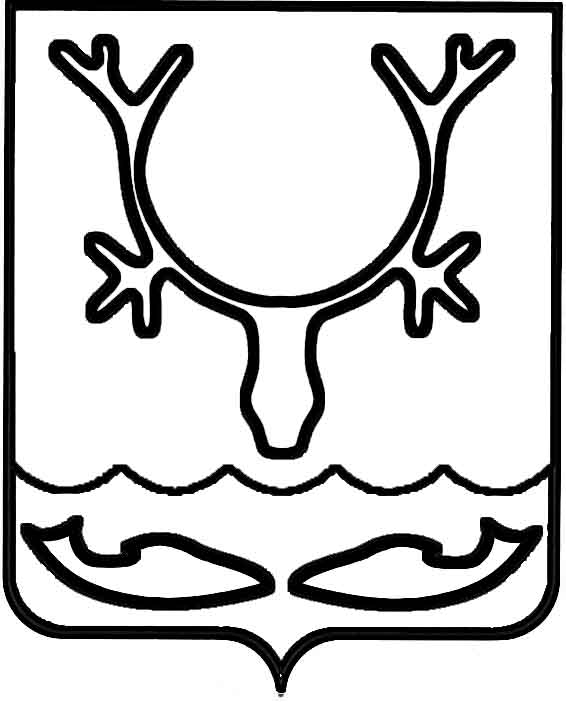 Администрация муниципального образования
"Городской округ "Город Нарьян-Мар"ПОСТАНОВЛЕНИЕО внесении изменений в постановление Администрации МО "Городской округ "Город Нарьян-Мар" от 30.08.2019 № 831 "Об утверждении муниципальной программы муниципального образования "Городской округ "Город Нарьян-Мар" "Повышение качества водоснабжения муниципального образования "Городской округ "Город Нарьян-Мар"Руководствуясь статьей 179 Бюджетного кодекса Российской Федерации, постановлением Администрации МО "Городской округ "Город Нарьян-Мар" 
от 10.07.2018 № 453 "Об утверждении Порядка разработки, реализации и оценки эффективности муниципальных программ муниципального образования "Городской округ "Город Нарьян-Мар", Администрация муниципального образования "Городской округ "Город Нарьян-Мар"П О С Т А Н О В Л Я Е Т:Внести изменения в муниципальную программу муниципального образования "Городской округ "Город Нарьян-Мар" "Повышение качества водоснабжения муниципального образования "Городской округ "Город Нарьян-Мар", утвержденную постановлением Администрации МО "Городской округ "Город 
Нарьян-Мар" от 30.08.2019 № 831, согласно Приложению к настоящему постановлению.Настоящее постановление вступает в силу со дня его официального опубликования. Приложениек постановлению Администрации муниципального образования "Городской округ "Город Нарьян-Мар"от 01.08.2022 № 958Изменения в муниципальную программу муниципального образования "Городской округ "Город Нарьян-Мар""Повышение качества водоснабжения муниципального образования "Городской округ "Город Нарьян-Мар"В паспорте муниципальной программы муниципального образования "Городской округ "Город Нарьян-Мар" "Повышение уровня жизнеобеспечения 
и безопасности жизнедеятельности населения муниципального образования "Городской округ "Город Нарьян-Мар" (далее – Программа) строку "Сроки и этапы реализации муниципальной программы" изложить в следующей редакции:"".В главе V "Сроки и этапы реализации муниципальной программы" Программы слова "в 2020 - 2024 годы" заменить словами "в 2020 - 2025 годы".Абзац третий главы IX "Ожидаемые результаты реализации муниципальной программы" Программы изложить в новой редакции:"По итогам инвентаризации из 24 827 потребителей, подключённых                              к централизованной системе водоснабжения, 21 310 человек обеспечены качественной питьевой водой. К 2025 году в рамках реализации муниципальной программы планируется подключить к системе централизованного водоснабжения ещё 
500 потребителей, что суммарно составит 21 810 человек.".Приложение 1 к Программе изложить в следующей редакции:"Приложение 1к программеПереченьцелевых показателей муниципальной программы муниципальногообразования "Городской округ "Город Нарьян-Мар" "Повышениекачества водоснабжения муниципального образования"Городской округ "Город Нарьян-Мар"Ответственный исполнитель: Управление жилищно-коммунального хозяйства Администрации муниципального образования "Городской округ "Город Нарьян-Мар"".01.08.2022№958Глава города Нарьян-Мара О.О. БелакСроки и этапы реализации программыМуниципальная программа реализуется 
в 2020 - 2025 годы. Этапы реализации муниципальной программы не выделяютсяНаименованиеЕдиница измеренияЗначения целевых показателейЗначения целевых показателейЗначения целевых показателейЗначения целевых показателейЗначения целевых показателейЗначения целевых показателейЗначения целевых показателейНаименованиеЕдиница измеренияБазовый 2019 год2020 год2021 год2022 год2023 год2024 год2025 год123456789строительство объектов питьевого водоснабженияшт.0000033реконструкция объектов питьевого водоснабженияшт.0002005реконструкция объектов питьевого водоснабжениям.000836000доля населения муниципального образования "Городской округ "Город 
Нарьян-Мар", обеспеченного качественной питьевой водой 
из систем централизованного водоснабжения%86Не менее 86Не менее 86Не менее 86Не менее 87Не менее 88Не менее 89